РЕШЕНИЕ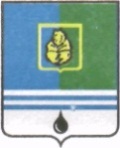 ДУМЫ ГОРОДА КОГАЛЫМАХанты-Мансийского автономного округа - ЮгрыОт «20» ноября 2015 г.                                                                   № 615-ГД О внесении измененияв решение Думы города Когалыма от 29.10.2015 №602-ГДВ соответствии со статьёй 51 решения Думы города Когалыма от 26.09.2013 №326-ГД «О Регламенте Думы города Когалыма» Дума города Когалыма РЕШИЛА:1. В решение Думы города Когалыма от 29.10.2015 №602-ГД                    «О внесении изменений в решение Думы города Когалыма от 15.11.2007                 №180-ГД» (далее - решение) внести следующее изменение:1.1. В пункте 1 решения слова «от 12.11.2007» заменить словами                  «от 15.11.2007».2. Опубликовать настоящее решение в газете «Когалымский вестник».Председатель				Глава Думы города Когалыма			города Когалыма___________ А.Ю.Говорищева		___________ Н.Н.Пальчиков